Datum zpracování finančního vyúčtování dotace:Jméno, příjmení, podpis příjemce nebo oprávněného zástupce (příp. též otisk razítka): ………….……….…………………………………….FINANČNÍ VYÚČTOVÁNÍ DOTACE rok …………….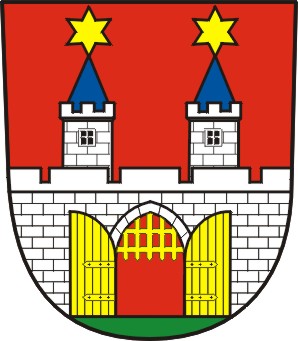 FINANČNÍ VYÚČTOVÁNÍ DOTACE rok …………….FINANČNÍ VYÚČTOVÁNÍ DOTACE rok …………….FINANČNÍ VYÚČTOVÁNÍ DOTACE rok …………….FINANČNÍ VYÚČTOVÁNÍ DOTACE rok …………….FINANČNÍ VYÚČTOVÁNÍ DOTACE rok …………….Příloha č. 1 Veřejnoprávní smlouvy o poskytnutí dotace z rozpočtu městyse NehvizdyPříloha č. 1 Veřejnoprávní smlouvy o poskytnutí dotace z rozpočtu městyse NehvizdyPříloha č. 1 Veřejnoprávní smlouvy o poskytnutí dotace z rozpočtu městyse NehvizdyPříloha č. 1 Veřejnoprávní smlouvy o poskytnutí dotace z rozpočtu městyse NehvizdyPříloha č. 1 Veřejnoprávní smlouvy o poskytnutí dotace z rozpočtu městyse NehvizdyPříloha č. 1 Veřejnoprávní smlouvy o poskytnutí dotace z rozpočtu městyse NehvizdyPŘÍJEMCE     (název / jméno a příjmení / obchodní firma)PŘÍJEMCE     (název / jméno a příjmení / obchodní firma)PŘÍJEMCE     (název / jméno a příjmení / obchodní firma)ADRESA (sídlo / trvalé bydliště)ADRESA (sídlo / trvalé bydliště)ADRESA (sídlo / trvalé bydliště)IČO (u příjemce - fyzické osoby i rodné číslo)IČO (u příjemce - fyzické osoby i rodné číslo)IČO (u příjemce - fyzické osoby i rodné číslo)Výše dotace poskytnuté z rozpočtu poskytovatele (v Kč ):Výše dotace poskytnuté z rozpočtu poskytovatele (v Kč ):Výše dotace poskytnuté z rozpočtu poskytovatele (v Kč ):Celkové způsobilé výdaje hrazené z poskytnuté dotace (v Kč ):Celkové způsobilé výdaje hrazené z poskytnuté dotace (v Kč ):Celkové způsobilé výdaje hrazené z poskytnuté dotace (v Kč ):Z poskytnuté dotace bylo poskytovateli vráceno (v Kč ):Z poskytnuté dotace bylo poskytovateli vráceno (v Kč ):Z poskytnuté dotace bylo poskytovateli vráceno (v Kč ):Prostředky vráceny poskytovateli dne:Prostředky vráceny poskytovateli dne:Prostředky vráceny poskytovateli dne:Osoba odpovědná za vyúčtování (jméno, funkce, adresa, telefon, e-mail)Osoba odpovědná za vyúčtování (jméno, funkce, adresa, telefon, e-mail)Osoba odpovědná za vyúčtování (jméno, funkce, adresa, telefon, e-mail)                         Soupis výdajů hrazených z poskytnuté dotace                         Soupis výdajů hrazených z poskytnuté dotace                         Soupis výdajů hrazených z poskytnuté dotace                         Soupis výdajů hrazených z poskytnuté dotace                         Soupis výdajů hrazených z poskytnuté dotace                         Soupis výdajů hrazených z poskytnuté dotace                         Soupis výdajů hrazených z poskytnuté dotace                         Soupis výdajů hrazených z poskytnuté dotace                         Soupis výdajů hrazených z poskytnuté dotace                         Soupis výdajů hrazených z poskytnuté dotace                         Soupis výdajů hrazených z poskytnuté dotace                         Soupis výdajů hrazených z poskytnuté dotacePoložka číslonázev dokladu (např. faktura, paragon, interní účetní doklad)účel – předmět plnění účel – předmět plnění Částka v KčUplatněné výdaje zaúčt. v účetnictví na účet č.  *)*) Vyplní příjemci, kteří jsou účetní jednotkou, která vede účetnictví.Je-li příjemce plátcem DPH, ale nemůže v konkrétním případě uplatnit nárok na odpočet DPH na vstupu podle zákona č. 235/2004 Sb., o dani z přidané hodnoty, ve znění pozdějších předpisů, uvede rovněž celkové výdaje včetně DPH.Pokud je příjemce plátcem DPH a má nárok v konkrétním případě uplatnit nárok na odpočet DPH na vstupu, podle zákona č. 235/2004 Sb., o dani z přidané hodnoty, ve znění pozdějších předpisů, uvede částku bez DPH.